МИНИСТЕРСТВО ОБРАЗОВАНИЯ И НАУКИ РОССИЙСКОЙ ФЕДЕРАЦИИФЕДЕРАЛЬНОЕ ГОСУДАРСТВЕННОЕ БЮДЖЕТНОЕ ОБРАЗОВАТЕЛЬНОЕ УЧРЕЖДЕНИЕ ВЫСШЕГО ОБРАЗОВАНИЯ «СЕВЕРО-ОСЕТИНСКИЙ ГОСУДАРСТВЕННЫЙ УНИВЕРСИТЕТ ИМЕНИ КОСТА ЛЕВАНОВИЧА ХЕТАГУРОВА»Факультет психолого-педагогическийКафедра педагогики и психологииВЫПУСКНАЯ КВАЛИФИКАЦИОННАЯ РАБОТАПСИХОЛОГИЧЕСКИЕ ФАКТОРЫ ГЕНДЕРНЫХ ОСОБЕННОСТЕЙ АГРЕССИВНОГО ПОВЕДЕНИЯ ЩКОЛЬНИКОВИсполнитель: студента 5 курсазаочной формы обучениянаправления подготовки44.03.02 Психолого-педагогическое образованиепрофиль Психология образованияХайманов Ян Максимович Научный руководитель:доктор.п.н., профессор В.К.Кочисов «Допущена к защите»Заведующий кафедрой  _______________ д. п. н., проф. Б.А. ТахоховВладикавказ 2018ОглавлениеВВЕДЕНИЕ	3ГЛАВА 1. ТЕОРЕТИЧЕСКИЕ ОСНОВЫ ИЗУЧЕНИЯ ВОПРОСА ГЕНДЕРНЫХ ОСОБЕННОСТЕЙ АГРЕССИВНОСТИ ШКОЛЬНИКОВ	61.1.Понятие агрессивность в психологии	61.2. Развитие агрессивности в онтогенезе человека	81.3. Взаимосвязь агрессивности с личностными особенностями	16ГЛАВА 2. ЭМПИРИЧЕСКОЕ ИССЛЕДОВАНИЕ ГЕНДЕРНЫХ ОСОБЕННОСТЕЙ АГРЕССИВНОСТИ ШКОЛЬНИКОВ	322.1. Организация исследования	322.2. Результаты исследования	362.3.Обсуждение результатов	41ЗАКЛЮЧЕНИЕ	45СПИСОК ЛИТЕРАТУРЫ	47ПРИЛОЖЕНИЯ	51ВВЕДЕНИЕПроблема агрессии и агрессивности уже длительное время является одной из основных в социальной психологии. Существует большое количество исследований, в которых изучаются причины агрессии, закономерности формирования и проявления агрессивного поведения. Тем не менее, большая часть поставленных вопросов еще далеки от окончательного решения: нет общепризнанной теории агрессии, и, что самое главное, – не решен вопрос возможности упреждения агрессивного поведения.Повышенная агрессивность подростков является крайне значимой проблемой для современного социума. Во-первых, агрессия – это неотъемлемая часть динамической характеристики человека, такой как активность и адаптивность. Во-вторых, личность, в социальном плане, должна обладать определенной степенью агрессии. Она оказывается даже нормой, в рамках социальной приемлемости. В противном случае, это приводит к комфортности, ведомости, подавленности и пассивности поведения. Особенно ярко это выраженно в подростковом возрасте. Чтобы точнее понять сущность подростковой агрессии, необходимо понять, чем нынче интересуется подростковый возраст. Это небольшой период жизни человека, примерно от 12 до 16 лет. Подросток преодолевает конфликты с самим собой, с окружающими. Он не находит свое место в детском мире, и так же не находит его во взрослом. И это вызывает чувство дискомфорта и агрессию. Но только в этой борьбе он сможет обрести свое чувство личности.Озабоченность педагогов и родителей в детской среде, в большей части, вызывает повышение показателей роста насилия и жестокости. Особую тревожность вызывает культ насилия на экране, увлечение подростков компьютерными играми, в которых демонстрируются модели агрессивного поведения.Проблема профилактики агрессивного поведения подростков является областью научного исследования психологии, педагогики и социологии.Особую роль в исследовании и решении проблемы профилактики и коррекции агрессивного поведения подростков, по мнению автора, должна занимать социальная психология, поскольку среди множества факторов, влияющих как на появление, развитие, так и снижение, ликвидацию агрессии, совокупные педагогические, социальные и, собственно, школьные влияния играют ведущую роль.Проблеме подростковой агрессивности в отечественной социальной педагогике и психологии уделялось внимание многими отечественными исследователями (Г.М. Андреевой, В.В. Знакова, С.В. Еникополова, Н.Д. Левитова, С.Е. Рощина, Т.Г. Румянцевой) и зарубежными авторами (Бютнер К., Парренс Г., Ратнер М., Кэмпбэл Р., А.А. Реан) и нашло своё отражение в психолого-педагогических исследовательских работах.Многоплановое психолого-педагогическое исследование этой проблемы нашло отражение в ряде работ (Г.М. Андреевой, В.В. Знакова, С.В. Еникополова, Н.Д. Левитова, С.Е. Рощина, Т.Г. Румянцевой).Цель исследования – выявить психологические факторы гендерных особенностей агрессивного поведения школьников.Объектом исследования является агрессивность в поведении школьников.Предметом исследования является различие в проявлении агрессии у школьников с учетом фактора пола.Гипотеза исследования. В качестве гипотезы было выдвинуто предположение о том, что гендерные особенности старшеклассников влияют на уровень агрессивности поведения школьников.Обоснованием гипотезы является тот факт, что юноши, в отличие от девушек, чаще проявляют агрессивное поведение, что выражается в большем количестве юношей-девиантов по сравнению с девушками.Задачи исследования:-проанализировать отечественную и зарубежную литературуру по гендерным различиям агрессивности;-выявить психологические факторы гендерных особенностей агрессивного поведения школьников;-установить гендерные различия агрессивного поведения школьников;-раскрыть методические подходы коррекции агрессивного поведения школьников.Методы исследования:-анализ и обработка научной литературы, учебников и пособий по психологии, педагогике, психодиагностики для изучения вопроса гендерных особенностей агрессивности школьников.-проведение экспериментального исследования с помощью опросника Басса-Дарки, методики «Агрессивное поведение», опросника «Большая пятерка личностных факторов», теста «Копинг-поведение в стрессовых ситуациях».-статистические методы обработки данных.-интерпретация и анализ результатов.Теоретическая значимость заключается в проведении теоретического анализа вопроса гендерных особенностей в современной психологии, и углубления знаний в области использования активных методов психологического воздействия.Практическая значимость состоит в том, что материалы данного исследования могут быть использованы психологами и педагогами при работе с подростками.Структура работы обусловлена предметом, целью и задачами исследования. Работа состоит из введения, двух глав, заключения, библиографии и приложений. ГЛАВА 1. ТЕОРЕТИЧЕСКИЕ ОСНОВЫ ИЗУЧЕНИЯ ВОПРОСА ГЕНДЕРНЫХ ОСОБЕННОСТЕЙ АГРЕССИВНОСТИ ШКОЛЬНИКОВ1.1.Понятие агрессивность в психологииВ∙современной психологии нет единого определения агрессии. Многие авторы сходятся в определении агрессии как любой формы поведения, направленной на причинения другому физического или психологического ущерба [27, 16].В «Психологическом словаре» дано следующее определение агрессивности: «Агрессивность (лат. aggressio – нападать) — устойчивая характеристика субъекта, отражающая его предрасположенность к поведению, целью которого является причинение вреда окружающему, либо подобное аффективное состояние (гнев, злость)» [1, 8].Агрессивность – это проявление агрессии или готовность ее проявить, стимулятором является страх дефицита ресурсов [22, 17].Агрессия многолика. По своей направленности она может быть внешней, ориентированной на конкретных людей (прямая агрессия) либо на безличные обстоятельства, предметы  и социальное окружение (смещенная агрессия), а также внутренней, выражающейся в обвинениях или ∙требованиях, адресованных самому себе.Согласно теории научения известного американского психолога. Л. Берковиц, для возникновения и рапространения агрессивного поведениея на определенный объект, необходимы два условия: первое – вызванная препятствием реакция гнева и второе – чтобы в качестве причины возникновения препятствия был воспринят другой человек.Представители отечественной науки понимают агрессию как целенаправленное, разрушительное поведение, противоречащее нормам и правилам существования людей в обществе, наносящее вред объектам нападения, причиняющее физический вред людям и вызывающее у них психологический дискомфорт (отрицательные переживания, состояние психической напряженности, страха, подавленности и т.д.).Агрессия – осознанны е действия, которые причиняют или намерены причинить урон другому человеку, группе людей или животному. Внутривидовая агрессия связывается с причинением ущерба другому человеку или группе людей [19, 20].Существует множество определений агрессивного поведения.На сегодняшний день наиболее распространенным является понимание агрессии как:-насильственных, захватнических действий;-реакции на стресс, вызванный угрозой; акта, который принимает разные формы, но цель, котороя состоит в нанесении вреда индивиду или тому, что отождествляется с ним;-любого вида поведения, приносящего вред другому, любого действия, имеющего цель нанесения вреда другому;-индивидуального или коллективного поведения, действия,-направленного на уничтожение другого человека или группы  людей;-реакции на возбуждение, вызванное фрустрацией[33, 128].С.Н. Ениколопов понимает под агрессией «целенаправленное деструктивное поведение, противоречащее нормам и правилам существования людей в обществе, наносящее вред объектам нападения (одушевленным и неодушевленным), причиняющее физический ущерб людям и вызывающее у них психологический дискомфорт» [9, 217].В социальном аспекте личность должна неизбежно владеть определенной степенью агрессивности. В «норме» она может оказываться качеством социально приемлемым и даже необходимым. Будь то иначе, это приведет к податливости, ведомости, комфортности, пассивности поведения [24, 18].Все вышеизложенные виды агрессии можно наблюдать у людей независимо от пола и возраста, зачастую, они проявляются с самого раннего детства.Теоретический анализ проблемы исследования позволит уточнить основной тезаурус. В данной работе термином «агрессия» мы будем обозначать некоторый вид поведения, которое мотивировано намерением причинить вред кому-то другому. Ввиду целей, преследуемых в данной работе, под «агрессией» мы не будем понимать несправедливость, обиду, дурное обращение и тому подобное, если только перечисленные формы поведения не были вызваны намеренным стремлением причинить ущерб другому человеку.1.2. Развитие агрессивности в онтогенезе человекаБольшинство исследований возникновения агрессивных реакций фокусируются на том, каким образом маленькие дети усваивают модели агрессивного поведения.Агрессивность детей выражается в стремлении нарушить установленный порядок, создать ситуацию неразберихи, устраивать драки, кусаться, плеваться, ругаться и т. п. Дети с таким трудным поведением не подчиняются родителям и педагогам, преднамеренно беспокоя их, как это нетрудно видеть во время школьных занятий. Желая показать свою независимость, они ведут себя неприлично, явно демонстрируя свое непочтение к взрослым.Стремясь приспособиться к социальной среде, дети часто ведут себя агрессивно. Это характерный способ адаптации в период с 2 до 4 лет, где сотрудничество выступает в тесной взаимосвязи с соперничеством. Существует целый класс агрессивных игр, в ходе которых имеет место соперничество, создание образов различных видов «общих врагов». Когда ребенок приобретает способность в составе группы, совместно с другими, выступать против общих противников, то считается, что он сделал еще один шаг в сторону социально-психологической зрелости.Агрессия у детей, как правило, возникает не на пустом месте, её развитию способствуют следующие причины:1) Агрессия как естественная реакция на унижение;2) Агрессия как следствие ограничения свободы;3) Агрессия как ярко выраженная направленность на других;4) Агрессия как проявление соперничества между подростками;5) Агрессия как проявление комплекса неполноценности;6) Агрессия как результат депривации и фрустрации;7) Агрессия как результат негативного влияния семейного воспитанияАгрессивное поведение ребенка может быть результатом подражания.Наблюдая за поведением взрослых, ребенок совершает сходные действия без соответствующих внутренних мотивов, в случае агрессивного поведения – без подлинной враждебности, без злого умысла.В исследованиях А. Бандуры, результаты которых еще раз подтверждают ту истину, что без гнева, в основном в результате подражания другим людям, дети совершают многие из своих агрессивных действий.Когда взрослый в присутствии ребенка берет куклу и со злостью швыряет в сторону, ребенок может повторить это агрессивное действие. Он ведь хочет быть таким, как взрослый.Подражание агрессивным действиям взрослого усиливается тогда, когда для ребенка он является объектом положительной психологической идентификации, когда ребенок желает быть таким, как взрослый. Он подражает внешнему виду, действиям и речи взрослого.Обычно, в качестве объектов подражания, выступают взрослые представители одного с ребенком пола: родитель, учитель, старшие братья или сестры, герои фильмов и романов и т. д.Вероятность агрессивного поведения подростков зависит от того, сталкиваются ли они с проявлением агрессии у себя дома (родители являются самой важной моделью поведения; если в присутствии детей были драки или споры, то можно смело рассчитывать, что это всё впитает в себя ребёнок). Именно в семье ребёнок проходит первичную социализацию. Социализация — это процесс усвоения человеческим индивидом образцов поведения, психологических установок, социальных норм и ценностей, знаний, навыков, позволяющих ему успешно функционировать в обществе.Все перечисленные – «агенты» социализации ребенка, то есть такие люди, которые играют ту или иную роль в процессе психического развития и созревания ребенка, составляя для него значимую социальную среду. Если эта среда агрессивна, ребенок не может не оказаться под ее влиянием хотя бы в некоторой степени. Значимые взрослые выступают для него в качестве социальных моделей подражания.К.С. Шалагинова выделила следующие причины агрессивного поведения в школьном возрасте:1) Агрессия – естественная реакция на принижение достоинства ребенка (издевательства, насмешки). В этом случае подобное поведение ребенка вынужденно и не может являться устойчивой чертой характера. Проявляя агрессию, школьник защищается и при устранении причин исчезает агрессивность.2) Агрессия может возникнуть при следующих обстоятельствах: подавление взрослыми инициативы ребенка, ограничение свободы, чрезмерная опека, лишение самостоятельности. Агрессивная реакция у ребенка возникает при попытке отстоять себя, свое мнение, свои права. Такая ситуация искореняется при правильном индивидуальном подходе к ребенку и при выяснении причин.3) Агрессия как черта характера – ярко выраженная направленность на других (экстраверсия). Ребенку следует выплеснуть свои эмоции, переживания, чувства на других людей. Когда люди игнорируют ребенка, то такая реакция может приобрести форму приставания. В таком случае снизить уровень агрессии поможет только медицинское вмешательство.4) Следующей причиной проявления агрессии является соперничество между детьми (в семье, во дворе, в школе). Это самая распространённая причина, которая без труда корректируется при правильном выявлении причин, повлекших такое поведение.5) Агрессия как проявление комплекса неполноценности – стремление доказать свою самостоятельность. Дети с ограниченными возможностями (интеллектуально неразвиты, эмоционально глухие и безразличны ко всему) более склонны к вспышкам такого агрессивного поведения. Именно эти дети изводят весь класс и стоят на грани исключения из школы. Работа с данной категорией детей помимо осторожности требует быстроты и решительности действий.6) Агрессия как результат фрустрации, возникающей в ситуации разочарования, может проявляться в гнетущем напряжении, в тревожности и чувстве безвыходности. Агрессивного ребенка раздражают веселые, удачливые дети и агрессор пытается отомстить им за все свои неудачи.7) Одной из не менее важных причин проявления агрессии рассматривается отрицательное влияние стилей семейного воспитания. Многим известно, что ребенку очень важны эмоциональные отношения между членами семьи.Большое влияние на поведение ребенка оказывают модели поведения самих родителей. Для устранения агрессивного поведения своих детей родителям крайне важно пересмотреть собственное поведение, а так же изменить модель воспитания и воздействия на ребенка.8) Возбудителем агрессивного поведения так же может являться наказание. Ученными выяснено, что наказание может способствовать не только подавлению агрессии, но в большей мере наказание стимулирует к проявлению агрессии, включая овладение формами агрессивных действий. Наказывающий наглядно демонстрирует ребенку новый вид проявления агрессивного поведения.В создании агрессивной среды значительную роль играют телевидение, видеокассеты с фильмами-боевиками, определенная часть печатной продукции. Под влияние полных насилия фильмов и передач попадают в первую очередь те дети, подростки и юноши, у которых структура самосознания, «Я-концепция», еще не оформлена, у которых еще нет твердого личностного ядра, поскольку у них не было достойных объектов идентификации и подражания.Перемещение агрессии из детского возраста во взрослую жизнь может стать причиной того, что в процессе переживания фрустрации в детские годы ребенок находит другие выходы, например, ломает игрушки. Перемещение имеет место как откладывание реакций и как изменение ее направленности (замещение объекта агрессии). Ребенок боится наказания и поэтому становится покладистым и почтительным. Дети одновременно любят своих родителей и зависят от них. Вследствие этих причин направленная против своих родителей агрессия порождает у ребенка чувство сожаления, виновности и беспокойства, так как возникает опасность потери любви и заботливости родителей. Ожидание такой перспективы может толкать его на поиски порочных интересов у своих сверстников. Указанные чувства, возникнув, также становятся источниками фрустрации. В такой сложной внутренне-внешней фрустрирующей ситуации агрессивные реакции могут быть чрезвычайно разнообразными и разнонаправленными. Вследствие всего этого больше всех страдает сам ребенок. Он может:отчуждаться от родителей;потерять друзей;не в полной мере использовать свои умственные способности;постоянно быть раздражительным;переживать гнев и чувство вины.У ребенка в таких условиях формируется иррациональный страх, который он не в состоянии контролировать. Это картина несчастливого детства, когда личность становится не способной улучшить свои отношения с другими и с собой. Агрессивность становится привычной, неконтролируемой и самовоспроизводящей.Дети приобретают знания о моделях агрессивного поведения из различных источников:-ближайшее окружение ребенка может одновременно демонстрировать модели агрессивного поведения и поддерживать его развитие;-при взаимодействии со сверстниками дети также наблюдают примеры агрессивного поведения, зачастую узнавая о преимуществах агрессивного поведения в процессе игр;-дети учатся агрессивным реакциям не только на личном опыте, но и на примерах, предлагаемых сегодня СМИ.Но речь идет не об эволюции агрессивного поведения в течение жизни, а скорее о возникновении и закрепления агрессивных реакций. Какие факторы, связанные с образом жизни, семьей и ранними детскими переживаниями, могут обусловить дальнейшую агрессивность человека?Согласно суждениям психологов зачатки агрессивного поведения кроются в раннем возрасте, когда на пути желаний ребенка возникают препятствия. Среди факторов, оказывающих влияние на зарождение агрессивного поведения, выделяют:Биологический фактор – наследственность, злоупотребление наркотиками, алкоголем и психотропными препаратами, различные травмы головного мозга, инфекционное заболевание.Социальный фактор – влияние семьи, друзей, коллег по работе, асоциальный круг общения. Обучение агрессии через общение со сверстниками (узнают об агрессивном поведении во время игр). Обучения агрессивным реакциям путём не реальных примеров, а предлагаемых средствами массовой информации.Психологический фактор – эгоцентризм, эмоциональная неустойчивость, импульсивность, тревожность, мнительность, зависимость.Аспект семейных взаимоотношений, вызывающий наибольший интерес психологов, – это характер семейного воспитания, то есть действия родителей, которые преследуют цель "направить детей на путь истинный" или изменить их поведение.Умышленное или неумышленное поощрение значительно предопределяет становление агрессивного поведения. Изучение зависимости между практикой семейного воспитания и агрессивным поведением у детей сосредоточивалось на характере и строгости наказаний, а также на контроле родителями поведения детей. В целом установлено, что жестокие наказания связаны  с относительно высоким уровнем агрессивности у детей, а недостаточный контроль и надзор над детьми∙связан с высоким уровнем асоциальности и часто сопровождается агрессивным поведением. Наказание непосредственно после проступка имеет большую важность, оно будет намного действенней, чем, если родители отсрочат наказание. Родителям нужно быть терпеливее. Обучение ребёнка, чтобы любить и жить в разумном согласии с другими проявляется только постепенно, в течение многих лет. Для родителей всегда будут и взлеты, и падения, периоды отчаяния, будет казаться, что они очень суровы. Но родители скорее могут распознать позитивную динамику развития и помочь ребёнку продуктивно использовать агрессивную энергию в их жизни.Ситуативные, "нормальные" реакции детской агрессии могут перерасти в правонарушения в старшем возрасте, если детство сопряжено с агрессивным поведением родителей, и тогда ребенок "заражается" их агрессивностью.Как видно из вышеизложенного, устойчивые агрессивные тенденции в поведении детей дошкольного и младшего школьного возраста имеют истоки в сфере взаимоотношений с взрослыми, которые имеют влияние на ребенка, а таковыми являются родители∙и∙позже – учителя. Два фактора, а именно: снисходительность, то есть степень готовности взрослого прощать поступки, и строгость наказания агрессивного поведения ребенка – определяют поведение детей. Наиболее адекватное поведение взрослых здесь – это осуждение агрессии ребенка, но без строгих наказаний в случае плохого поступка. Дети усваивают различные модели поведения в ходе взаимодействия с другими детьми. И различные формы агрессивного поведения также возникают при общении со сверстниками. Игра со сверстниками дает детям возможность научиться агрессивным реакциям. Шумные игры, в которых дети толкаются, догоняют друг друга и пытаются причинить друг другу какой-то вред – фактически могут оказаться способом обучения агрессивному поведению.Обычно дети говорят, что им нравятся их партнеры по шумным играм, и они редко получают травмы во время таких игр. Можно предположить, что дети, которыее чаще "практиковались" в агрессивном поведении со сверстниками (например, в детском саду), успешно усвоили подобные реакции и скорее способны  применить их в других условиях (например, в школе).Но возможна и другая интерпретация.Агрессивные действия начинаются проявляться у младших школьников под влиянием различных факторов. В качестве таких факторов может выступать: влияние семьи и сверстников (неблагополучные отношения родителей в семье – ссоры, крики, скандалы). Дети, видя такое поведение вокруг себя, тоже начинают проявлять агрессию к окружающим людям.Характерологические особенности самого ребенка, имеющие биологическую детерминацию, также обусловливают его агрессивность. Гипервозбудимость, склонность к аффективным вспышкам, возникающим по ничтожному поводу, раздражительность, часто выливается на случайного человека, попавшего под руку, эгоцентризм, упрямство – вот те черты характера, которые провоцируют акты агрессии.Специфической особенностью агрессивного поведения в подростковом возрасте является зависимость ребенка от группы сверстников на фоне крушения авторитета взрослых. "Униформа" группы также носит ритуальный характер. Ритуалы придают чувство принадлежности к группе и дают подросткам ощущение безопасности.Агрессия – врожденное качество.Задача взрослых состоит в том, чтобы не подавлять в ребенке естественные агрессивные инстинкты, а научить его выражать агрессию социально приемлемыми способами, держать под контролем природные импульсы.1.3. Взаимосвязь агрессивности с личностными особенностямиУстановление взаимосвязи агрессии с определенными характерологическими типами не является решением проблемы по существу.В раннем подростковом возрасте у мальчиков доминирует физическая агрессия, а у девочек она выражена незначительно – они предпочитают вербальную форму проявления агрессии.Адекватный анализ агрессивного поведения и его мотивации возможен только при условии учета следующего:агрессивность является психическим состоянием человека; это первое значение данного слова. Именно данное значение имеют в виду, когда говорят, что человек находится в агрессивном состоянии или настроении; это временное состояние, включающее целый ряд эмоциональных переживаний – гнев, враждебность; а также желание или тенденция наносить вред человеку, который способствовал тому, что индивид оказался в таком психическом состоянии;второе значение термина «агрессивность» следующее: этим словом следует обозначить черту характера личности, а вернее – комплекс черт и тенденций, составляющий устойчивую стратегию поведения;что касается понятия «агрессия», то это уже определенный вид поведения, действие или комплекс действий, направленных на другие объекты. Только при наличии у человека враждебного мотива его действия следует считать агрессивными в подлинном смысле слова. Эти мотивы включаются в психическое состояние агрессивности и в соответствующий комплекс характера.Однако агрессивность человека как черта характера или комплекс черт является одним из блоков в более сложной структуре личности, следовательно, она связана с другими чертами личности – чертами характера, темперамента, с ценностями и установками личности. Некоторые из них способствуют усилению агрессивности, другие, наоборот, подавляют ее, даже способствуя превращению человека в жертву других людей, агрессоров.Данная проблема в определенной мере уже исследовалась в психологии, хотя и не в таком ракурсе.Рассмотрим некоторые из связей агрессивности с другими чертами личности и выскажем ряд соображений. Отметим, что здесь речь идет о нормальных людях, которые, подвергаясь воздействию фрустраторов и стрессоров, переживают гнев и совершают агрессивные действия.Исследования определенного числа людей убедительно показывают, что если ребенок в дошкольном возрасте был заметно агрессивным, то, став взрослым, он продолжит проявлять высокий уровень агрессивности. Будут в этой агрессивности взрослого, конечно, «технические» различия: он станет совершать уголовные преступления с применением насилия, нарушать многие нормы социальной жизни, если является водителем – нарушать правила уличного движения, попадать в аварийные ситуации, вернее – устраивать их, и т. п.В исследованиях Р. Сирса и его коллег, а также А. Бандуры и Р. Уолтерса получен интересный эмпирический факт, свидетельствующий о том, что одной из причин формирования агрессивных детей является авторитаризм матерей.Матери агрессивных мальчиков в среднем значительно сильнее наказывали сыновей, чем матери из контрольной группы, и хотя отцы различались меньше в этом отношении, тем не менее, полученные различия также достигли уровня значимости.В отношении матерей полученные выводы в целом совпали с выводами Сирса и его коллег; матери агрессивных мальчиков терпимее относятся к агрессии против себя и сильнее наказывают за агрессию против других взрослых, чем матери относительно уравновешенных мальчиков из контрольной группы.Что означает данный эмпирический факт? Почему матери терпимее относятся к агрессии против себя и сильнее наказывают ребенка за агрессию против других взрослых? Является ли это выражением авторитаризма, признаком того, что такие родители не терпят выступлений против авторитетов вообще?Чтобы ответить на данный вопрос, следует организовать беседы с родителями агрессивных подростков, спрашивая их, чем они объясняют свое поведение. Можно предположить следующее:агрессию своего сына против других авторитетных лиц родитель воспринимает в качестве косвенной агрессии против себя или как перенос агрессии, первоначально направленной против родителя, на другие авторитетные лица;когда сын ведет себя агрессивно против других взрослых, он тем самым выдает семейную тайну, что он агрессивен и в своей семье.Мы видели, что матери агрессивных мальчиков строго наказывают их, если они совершили агрессивные действия вне дома, против других взрослых людей. Но как же ведут себя их отцы в таких ситуациях? Оказывается, хотя отцы агрессивных мальчиков не терпят агрессию своих сыновей против себя, они, наоборот, поощряют их агрессию вне дома, особенно если она направлена против сверстников сына. Такое поощрение агрессивности они обосновывают тем, что мальчики должны уметь постоять за себя. Однако известно, что подобное поощрение агрессивного поведения детей – один из механизмов формирования агрессивной личности. В то время как отцы неагрессивных детей стремились, чтобы их дети самоутверждались социально приемлемыми способами, «о некоторые отцы агрессивных мальчиков поощряли своих сыновей на агрессию против взрослых, как и против других детей...».Они говорили, что дети должны уметь защищать свои права перед взрослыми. Встав на сторону своих мальчиков против преподавателей, они критиковали школу, «...провоцируя, таким образом, сыновей проявлять агрессию против школьной администрации». Многие отцы признавались, что поощряли агрессию своих сыновей против других людей вне семьи, в том числе против взрослых.Следует иметь в виду, что эти данные получены в американском обществе, которое характеризуется специалистами в качестве в высокой степени индивидуалистического, хотя и в нем есть немало людей с выраженными коллективистическими тенденциями.Агрессивность, как ведущая черта личности, вряд ли достается кому-либо в отрыве от других черт, поэтому, как уже сказано, ее следует рассмотреть в комплексе с более широкой типологией людей. Такой типологией, дающей полезное направление для исследования связи агрессивности с темпераментом, является известное разделение людей на интровертов и экстравертов, считающихся противоположными типами.Г. Айзенк показал, что агрессивность является одной из черт тех экстравертов, которые одновременно отличаются высоким уровнем невротизма. С другой стороны, следует иметь в виду, что все люди склонны проявлять агрессию, но у невротических экстравертов ее уровень значительно выше. Другие исследователи также отмечали данный факт.Противоположная точка зрения сводит формирование личности к социализации, в ходе которой ее агенты поощряют поведение ребенка и подкрепляют данное его личностное качество. Однако более правильно брать за основу принцип взаимодействия этих факторов.Кроме того, парциальные самооценки, такие как самооценка способности к лидерству и самооценка своего "физического Я", связанны с такой формой агрессии, как негативизм.Очевидно, в большей степени подростковый негативизм выражен в том случае, когда обе эти парциальные самооценки "сходятся" в одной личности. Наибольшие различия проявляются по уровню проявления косвенной агрессии и негативизма. Кроме того, подростки с конфликтным соотношением самооценки и внешней оценки демонстрируют такие форм агрессии, как раздражительность, физическая агрессия и обида.Согласно анализу и исследованию собранного теоретического материала, справедливо сделать следующие выводы о том, что агрессия рассматривается как системный, комплексный феномен, который имеет различные формы, виды  и с вязи с другими психологическими явлениями. Среди множества психологических характеристик наибольший интерес в плане изучения агрессии представляют тревожность и повышенная эмоциональность, а также самооценка своих личностных качеств, что обусловило дальнейший выбор методов эмпирического исследования.Известно, что подростковый возраст является значимым периодом в жизни человека. В это время в организме происходит кардинальная перестройка всех органов и ссистем. Данные процессы оказывают значительное влияние на биологическое, психологическое и социальное развитие подростка.Подростковый возраст всегда считался кризисным периодом, который характеризуется неустойчивостью поведения, эмоций и суждений. Специалисты утверждают, что подростки особо чувствительны к различным нарушениям межличностных отношений. Переход к взрослости у многих подростков протекает болезненно, неоднозначно, часто возникают акцентуации, а иногда – невротические и психосоматические нарушения.Каждый ребенок развивается и социализируется среди переплетенных связей и отношений. Интерперсональные отношения начинают формироваться у ребенка с рождения, с появлением семьи. Согласно суждениям специалистов по педагогики и детской психологии отношения, которые созревают у ребенка в семье, оказывают значительное влияние на формировании его Я-концепции, на его самооценку. Также, семейные отношения отражаются на том, как подросток будет взаимодействовать со сверстниками.Взаимоотношения подростка с окружающими напрямую определяются сихологическим климатом в семье. Если подросток воспитывается в семье, где царит любовь, гармония, взаимовыручка, уважение, тепло, то и весь процесс социализации пройдет у подростка без значительных осложнений. А если же ребенок растет в неблагополучной семье, то подросток будет ощущать заброшенность и ненужность, что в дальнейшем может послужить главным фактором, толчком к развитию агрессивного поведения.В психической сфере подростков явственно проступает противоречивость, тесно связанная с неравномерным физическим и психическим созреванием. Как результат, черты, присущие детям, такие как повышенная внушаемость и податливость влиянию со стороны, сочетаются у подростков с проявлениями взрослости. По этой причине их поведение очень часто является алогичным, непоследовательным, также вероятно возникновение нарушений поведения.Наряду с перечисленными особенностями могут появиться признаки эмоциональной неустойчивости: повышенная ранимость и чувствительность в отношении собственных переживаний сочетается с черствым, холодным отношением к другим, в т.ч. близким людям, застенчивость уживается с развязностью, нерешительность перемежается самоуверенностью, также отмечаются немотивированные колебания настроения [18, 59].В этот период жизни подростка его отношения с родителями также претерпевают изменения, они переходят на качественно новый этап. Поэтому важно наблюдать за тенденцией этих изменений, для того чтобы вовремя заметить нежелательны е отклонения и предотвратить их. Необходимо оказать помощь семье в целом, чтобы ее члены легче адаптировались друг к другу. Взаимоотношения в семье, отношение к ребенку со стороны родителей помогут подростку сформировать позитивный взгляд на мир и одобрение в отношении себя самого в этом мире. Одни и те же факторы, но с другим, негативным психологическим наполнением, могут губительно повлиять на развитие подростка. Снизится самоуважение, появится недоверие к окружающим, дефицит в общении со сверстниками. Другими словами, потенциал подростка к самореализации станет чрезвычайно низким. Именно для подросткового возраста наиболее острой является проблема эмоциональных нарушений (неуверенность, высокая тревожность, агрессивность, частая смена эмоций и т.п.), связанная с отрицательны ми особенностями семейного воспитания. В отечественной психологии исследования по указанной проблеме проводились редко и в основном они имеют разрозненный, фрагментарный характер. Такая ситуация сложилась в связи с социальными причинами. Условия, существовавшие в обществе на протяжении длительного времени, не поощряли анализ явлений, которые раскрывали причины восприятия человеком окружающей среды как нестабильной либо угрожающей.На протяжении последних нескольких лет интерес со стороны  российских психологов к изучению эмоциональных нарушений в подростковом периоде возрос. Это произошло в связи с резкими изменениями в общественной жизни, которые породили неопределенность и непредсказуемость будущих событий. Как следствие, подростки стали острее переживать чувство эмоциональной напряженности [23, 31].Закономерности социально-психологических, социально – экономических воздействий на психику человека, в том числе ребенка, отмечены еще в конце XIX столетия Г. Тардом. Но агрессивное поведение несовершеннолетнего не всегда можно связать с «революционными преобразованиями» или экономическими потрясениями, идеологическим кризисом или кризисом в отношениях между его родителями. Есть еще ряд особенностей, которые лишь в своей совокупности потенцируют агрессивное поведение несовершеннолетнего.С клинических позиций можно выделить возрастные закономерности, патологические и непатологические составляющие, значение пубертатного криза, органического фона, ведущего синдрома, личностных характеристик в «механизмах» формирования криминальной агрессии. В наиболее тяжелых, брутальных случаях криминальной агрессии наблюдается сплав патопсихологических и∙психопатологических особенностей несовершеннолетнего лица [9, 13].У подростков проявляются все виды  агрессии: косвенная и прямая вербальная, косвенная и прямая физическая, агрессивные фантазии. Подростки, склонные к насилию, отличаются тем, что для них характерны  высокая частота агрессивных действий, их направленность на физическую боль или страдание сверстников. Другой ребенок выступает для агрессивных детей как противник. В зависимости от мотивов выделяют три типа агрессии детей: импульсивно демонстративный, нормативно-инструментальный и целенаправленновраждебный.Анализ специальной литературы [33] позволил выделить факторы, обусловливающие появление агрессивного поведения подростков:индивидуальный, определяющий психобиологические предпосылки асоциального поведения, которые затрудняют адаптацию ребенка в обществе;психолого-педагогический, определяющий дефекты школьного и семейного воспитания;социально-психологический, определяющий неблагоприятные особенности взаимодействия ребенка с ближайшим окружением в семье, на улице, в коллективе сверстников;социальный, определяющийся социально-экономическими условиями.Подростки с агрессивным поведением часто теряют контроль над собой, спорят, ругаются, дразнят животных, ломают игрушки, дерутся, не думают о последствиях своих поступков, недооценивает собственную враждебность, в своих проблемах винят окружающих и обстоятельства, выражают свои чувства действиями, а не словами, их не волнуют страдания жертвы, ответная агрессия, они общаются чаще с младшими и физически более слабыми детьми [18].Однако стоит отметить, что одной из причин агрессивного поведения подростков может стать влияние учителя, индуцирующего агрессивный фон поведения учащихся своей раздражительностью и подозрительностью. В данном случае учитель подает пример агрессивного поведения детям, привыкающим к тому, что агрессия есть нормальный путь преодоления стресса.Причинами агрессии могут быть и характерологические особенности подростка, например гипервозбудимость, склонность к аффективным вспышкам, возникающим по ничтожному поводу, раздражение, эгоцентризм, упрямство [4].Прогрессирующая тенденция непрерывного роста различных проявлений агрессивности, их объективность и неизбежность ставят перед обществом, конкретной социальной службой и психологом в качестве основных задач поиска форм, методов и технологий работы с агрессивными детьми. Новые возможности для исследования и коррекции агрессивности открывает гендерный подход, а потому необходимо рассмотреть гендерные особенности агрессивности подростка.В рамках гендерного подхода особенности проявления агрессии представителями женского и мужского пола объясняются следующим образом: в первые годы жизни ребенка эти особенности не проявляются, они не являются врожденными, но в силу того, что живущие рядом с ребенком и воспитывающие его взрослые разделяют гендерные стереотипы. Именно поэтому от девочек и мальчиков ожидают разнотипного поведения, что начинает наблюдаться несколько позже: девочки скрывают агрессивные побуждения, тогда как мальчики, наоборот, открыто выражают их.По мнению многих ученых среди представителей мужского пола агрессивное поведение встречается намного чаще, чем среди женщин. Исследования (в том числе и на животных) показали, что гендерные отличия агрессивного поведения, прежде всего связаны с различным уровнем гормона тестостерона у женщин и мужчин. Т. е. можно говорить о том, что существует зависимость между высокой концентрацией гормона тестостерона в организме и уровнем проявления агресссии у человека. У мужчин преобладает физическая агрессия, у женщин – вербальная.Исследование гендерных различий агрессивности подростков проводила и Шуралева Е. В. Результаты исследования показали, что подростки с индексом враждебности, превышающим норму, у девочек составляют 16 %, а у мальчиков – 22%.Индекс агрессии, превышающий норму, у мальчиков представлен 4 %, а у девочек - 8%. Учащиеся, у которых оба индекса выше нормы, среди девочек составляют 9 %, а среди мальчиков – 14 %.Исследования Шуралевой Е. В. показали, что физическая агрессия ираздражение больше развиты у мальчиков, подозрительность преобладает у девочек.Сопоставление показателей выраженности таких типов реакций, как косвенная агрессия, негативизм, обида и чувство вины, не показало статистически достоверных различий в группах мальчиков и девочек. Следует отметить, что в обеих группах получены высокие показатели по негативизму и вербальной агрессии, а также по чувству вины. Такие формы протестного поведения очень типичны  для подростков. Высокий показатель чувства вины имеет место у 31 % девочек и у 27 % мальчиков. Это означает, что неудачи, плохие поступки переживаются подростками и могут приводить к заниженной самооценке, и соответственно необходима поддержка у них чувства самоуважения и уверенности в своих возможностях.Уровень физической агрессии у девушек (24 %) в среднем ниже, чем у юношей (42 %). Для девочек же характерно предпочтение именно вербальной агрессии в любых ее формах – прямой или косвенной. Хотя косвенная форма оказывается все-таки более распространенной.Мальчики-подростки испытывают агрессию в таких межличностных отношениях, как учеба, спорт, личная угроза, ситуация алкогольного опьянения.Девочки более бурно реагируют на интрапсихические события (недооценивание внешних или духовных данных, неблагодарность, психологическое ущемление). Их гнев зачастую определяется качеством межличностных отношений, в результате чего и возникает неконтролируемая ситуация. Физическое самовосприятие мальчиковподростков обостреннее, им трудно «завуалировать» видимые физические недостатки, которые могут быть причиной агрессивности [21].Исследование Шуралевой Е. В. показало, что как у мальчиков-подростков, так и у девочек, наиболее выраженной оказывается такая форма проявления агрессии как негативизм (мальчики – 44%, девочки – 42%).Процесс гендерной социализации не заканчивается в детстве. Взрослые мужчины, юноши и подростки стремясь соответствовать статусным нормам, «антиженственности» и «твердости», которые составляют гендерную роль мужчины, временами способны доходить до насилия и агрессии, особенно когда социальная ситуация предполагает, что не проявлять агрессию будет не по-мужски, или когда они чувствуют, что их мужественность под угрозой или под вопросом.Результаты многих современных исследований показывают размытие различий между представителями∙женского и мужского пола по ряду психологических параметров.Гендерные особенности проявления агрессии не всегда четко прослеживаются, как это было несколько десятилетий назад. В ряде случаев можно наблюдать гораздо более высокий уровень физической агрессии у представительниц женского пола, и это уже осуждается в меньшей степени, нежели ранее.Более успешными являются «маскулинные» девочки-подростки, им легче подстроиться к неформальным правилам поведения школьного коллектива [2]. Гендерные особенности проявления агрессии, описанные выше, регистрируются и в настоящее время. К сожалению, учебные заведения начального и среднего уровня признаются зоной повышенной опасности для физического и психологического здоровья практически для любой личности. В каждой школе агрессивность поведения становится нормой и проявляется в том или ином виде.Агрессия рассматривается как системное, комплексное явление, которое имеет различные формы, виды и с вязи с другими∙психологическими явлениями.Выделяют виды агрессии:физическая;раздражение;косвенная;негативизм.Все эти∙виды агрессии можно наблюдать у людей всех возрастов, а иногда они проявляются с самого раннего детства.Формирование просcоциального, неагрессивного поведения личности связано не только с механизмами отсутствия подкрепления или активного наказания, но и с активным социальным обучением неагрессивным формам поведения, конструктивным способам решения противоречий и реализаци∙различных потребностей личности.Более выраженные различия между агрессивными и неагрессивными детьми оказываются не в личном преимуществе агрессивных альтернатив, а в незнании конструктивных решений. Процесс социализации неагрессивного поведения включает развитие системы знаний и социальных навыков, а также воспитание системы личностных диспозиций, установок, на основе которых формируется способность реагировать на фрустрацию приемлемым образом.Результаты многих современных исследований показывают размытие различий между представителями женского и мужского пола по ряду психологических параметров. В ряде случаев можно наблюдать гораздо более высокий уровень физической агрессии у представительниц женского пола, и это уже осуждается в меньшей степени, нежели ранее.Среди∙психологических параметров наибольший интерес в плане изучения агрессии представляют тревожность и завышенная эмоциональность, а также самооценка своих личностных качеств, что обусловило дальнейший выбор методов эмпирического исследования.ГЛАВА 2. ЭМПИРИЧЕСКОЕ ИССЛЕДОВАНИЕ ГЕНДЕРНЫХ ОСОБЕННОСТЕЙ АГРЕССИВНОСТИ ШКОЛЬНИКОВ2.1. Организация исследованияВ эксперименте принемали участие 49 школьников в возрасте 14-16 лет. Это учащиеся средней общеобразовательной школы № 3 г. Владикавказа. Из них – 24 мальчика и 24 девочки. Среди мальчиков 12 занимаются игровыми командными видами спорта (волейбол) и 12 – танцами (участники танцевального ансамбля и танцевального кружка). Среди девочек также 12 – спортсменки, которые занимаются волейболом, и 12 – танцами (участники танцевального ансамбля и танцевального кружка).В исследовании были использованы следующие методики. Опросник Басса-Дарки (Buss-Durkey Inventory) – личностный опросник, разработан А.Бассом и А.Дарки в 1957 г. и предназначен для диагностики агрессивных и враждебных реакций. Опросник широко распространен в зарубежных исследованиях, в которых подтверждаются его высокие валидность и надежность.При∙составлении опросника использовались следующие принципы:вопрос может относиться только к одной форме агрессии.вопросы формулируются таким образом, чтобы в наибольшей степени ослабить влияние общественного одобрения ответа на вопрос.Опросник состоит из 75 утверждений, на которые испытуемый отвечает "да" или "нет".Методика «Агрессивное поведение» (Е.П. Ильин, П.А. Ковалев). Методика предназначена для выявления склонности респондента к определенному типу агрессивного поведения. Она содержит следующие шкалы: склонность к вербальной агрессии: прямой и косвенной, склонность к физической агрессии: прямой и косвенной. Описание видов агрессии соответствует приводимому в опроснике Басса-Дарки.Опросник «Большая пятерка личностных факторов». Методика разработана А. Г. Грецовым. В основу положена модель личности Косты и Мак-Крея, а также «Сквозной биполярный перечень» Голдберга. В современной психологии выделяют пять главных характеристик личности, существование которых обнаружено на основе обобщения результатов множества исследований. Это так называемая «большая пятерка» личностных качеств (Big five):-Экстраверсия – интроверсия.Это направленность личности на внешний либо свой внутренний мир.В первом случае человек общительный, оптимистичный, активный, любящий повеселиться, более продуктивно выполняющий любую работу в компании, чем в одиночестве.Во втором – сдержанный, критично мыслящий, отчужденный, ориентированный не на общение, а на дело. Он находит себя в деятельности, не требующей интенсивного общения.-Нейротизм (повышенная эмоциональность реакций) – эмоциональная устойчивость.Это показатель эмоциональной стабильности. Но в то же время это люди более чуткие, отзывчивые, динамичные. Высокие баллы свидетельствуют о нейротизме.-Открытость – закрытость к новому опыту.В первом случае человек легко воспринимает все то новое, что появляется вокруг, демонстрирует любопытство, гибкость и готовность к изменениям, обычно склонен к творчеству. Но это может оборачиваться некоторой «поверхностностью», неустойчивостью убеждений и интересов.Во втором случае настороженно относится ко всему новому и неожиданному, предпочитает стабильность, тяжело меняет свои принципы и убеждения. -Сознательность – несобранность.Люди, проявляющие сознательность, характеризуются как усердные, пунктуальные, целеустремленные, надежные, честолюбивые и настойчивые.Противоположный полюс — беспечность, небрежность, слабоволие, лень и любовь к наслаждениям. Но в то же время такие люди обычно более расслабленные, жизнерадостные, приятные в общении, легко переносящие проблемы и неприятности. -Доброжелательность – враждебность.В первом случае человек благожелателен, доверчив, готов к бескорыстной помощи. Такие качества помогают ему располагать к себе окружающих, хотя иногда те начинают злоупотреблять бескорыстностью этого человека, «садятся ему на шею».Во втором случае насторожен, недоверчив, склонен воспринимать окружающих как конкурентов. Высокие показатели∙свидетельствуют о преобладании доброжелательности.Тест «Копинг-поведе∙ние в стрессовых ситуациях» (С.Норман, Д.Ф.Эндлер, Д.А.Джеймс, М.И.Паркер; адаптированный вариант Т.Л.Крюковой). Адаптированный вариант теста копинг-стрессового поведения содержит перечень заданных реакций на стрессовые ситуации и нацелен на определение доминирующих копинг-стрессовых поведенческих стратегий.Испытуемый должен указать, как часто он ведет себя подобным образом в тяжелой стрессовой ситуации. Тест, включает в себя следующие шкалы, отражающие поведенческие реакции испытуемого:-«Решение задачи».Задача испытуемого – преодолеть препятствия, справиться с трудностями, найти выход из сложной ситуаций. Высокий балл по этой шкале свидетельствует о высоком уровне адаптации личности и стрессоустойчивости.-«Эмоции».Испытуемый в сложных ситуациях не сдерживает эмоции и выливает их на окружающих, часто ему нужна своего рода эмоциональная разрядка. -«Избегание».В данном случае испытуемый расчитывает на разрешение ситуации самой по себе, не принимая никаких мер. -«Отвлечение».Отвлечение предполагает изменение обстановки, смену вида деятельности.-«Социальное отвлечение».Социальное отвлечение, аналогично «отвлечению» показывает вариант разрешения проблемы в переключении на другое занятие, связанное с окружающими – друзьями, авторитетными для испытуемого людьми и т.п.Наше исследование проходило в три этапа. На первом этапе была сформирована и сбалансирована по численности выборка испытуемых. На втором – непосредственно проведено психодиагностическое обследование испытуемых.На третьем этапе была проведена статистическая обработка полученных результатов с целью проверки выдвинутых гипотез.2.2. Результаты исследованияПоскольку исследование носит сравнительный характер, где главной целью является сравнение групп испытуемых по заданным параметрам, то основными методами обработки были двухфакторный дисперсионный анализ (двухфакторный ANOVA – analysis of variances). Также исследование было дополнено корреляционным анализом, что позволяет установить взаимосвязи агрессивности с личностными чертами и особенностями поведения в трудных ситуациях.На первом этапе обработки результатов были подсчитаны средние значения по шкалам психодиагностических методик в различных гендерных группах исследуемой выборки (мальчики-спортсмены, девочки-спортсменки, мальчики-танцоры, девочки-танцовщицы). Полученные данные затем были подвергнуты двухфакторному дисперсионному анализу, результатом которого является F-критерии Фишера, которые показывают как одиночное, так и совместное влияние факторов пола и интересов на исследуемые переменные – уровни агрессивности и виды агрессии, черты личности и способы поведения в стрессовых ситуациях.Таким образом, в данном исследовании, фактор пола является первой независимой переменной (фактор А) с двумя уровнями (1 уровень – мальчики; 2 уровень – девочки), фактор интересов – второй независимой переменной (фактор В) также с двумя уровнями (1 уровень – спорт; 2 уровень – танцы). Все остальные переменные: агрессивность, качества личности и∙способы поведения в трудных ситуациях являются зависимыми переменными.В таблице 2, где представлены средние значения баллов и значение F-критериев Фишера, которые указывают на наличие гендерны х различий между отдельными выборками, различий по их интересам, а также влиянии каждого из факторов (пола и интересов) на уровень агрессивности по методике Басса-Дарки. Полностью все результаты исследования представлены в таблице 2, где приведены баллы по каждой методике и данные по каждому испытуемому.Из представленной таблицы видно: уровень физической агрессивности у мальчиков выше, чем у девочек, а у спортсменов (как у мальчиков, так и у девочек) – более высокий уровень раздражительности. Совместное влияние факторов пола и интересов проявилось в таком виде агрессии (точнее аутоагрессии) как чувство вины – оно оказалось выше у мальчиков-спортсменов и девочек-танцовщиц. Предположительно, это может быть связано с тем, что для мальчиков, которые занимаются спортом, как и для девочек, которые занимаются танцами, их вид досуговой деятельности психологически более значим, чем для их сверстников противоположного пола. Соответственно свои неудачи они воспринимают более остро. Иными словами девочки-спортсменки не воспринимают спорт как какое-то перспективное занятие в будущем, как и мальчики-танцоры также не воспринимают танцы  как перспективное занятие в будущем.Автором было установлено, что вербальная агрессия проявляется сильнее у мальчиков, чем у девочек, и сильнее у спортсменов, чем у школьников, которые занимаются танцами, но совместное влияние этих факторов оказалось недостоверным (эмпирическое значение критерия Фишера не превысило критического.Наглядно различия между группами испытуемых представлены на графике на рис. 1.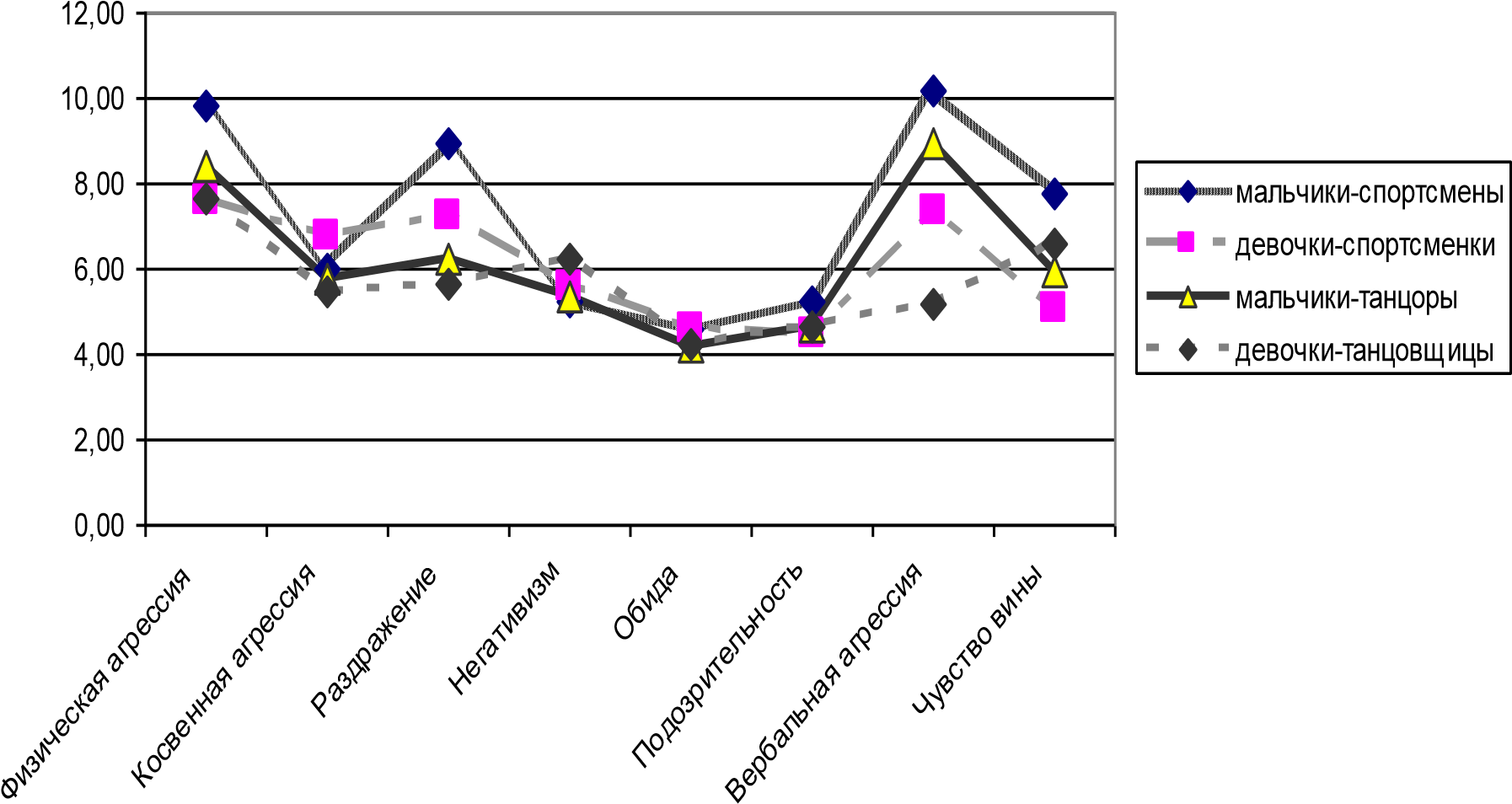 Рис. 1. Усредненные профили агрессивности в группах испытуемых.На графике хорошо видно, что физическая и вербальная агрессия более характерна для мальчиков-спортсменов.Необходимо кроме различий отметить и общие черты в группах испытуемых. Так, например, для школьников оказались нехарактерными такие виды агрессии, как обида и подозрительность, у них сравнительно низкий уровень негативизма. В целом это объяснимо тем, что в исследовании приняли участие благополучные социально адаптированные подростки.Методика Баса-Драки кроме восьми видов агрессии позволяет рассчитать два интегральных индекса – враждебности и агрессивности. Относительно индекса враждебности мы не установили достоверных различий между группами и влияния факторов пола и интересов. Это говорит о том, что агрессивность подростков не носит личностный характер, т.е. она не обусловлена какими-то определенными личностными диспозициями, и носит, скорее всего, ситуативный характер. Но относительно индекса агрессивности эти различия оказались достоверными.Причем, они обусловлены как фактором пола (у мальчиков индекс агрессивности выше, чем у девочек), так и фактором интересов (у спортсменов индекс агрессивности выше, чем у танцоров). Но совместное влияние факторов гендера и интересов оказалось незначимым, так как у девочек-спортсменок индекс агрессивности оказался выше, чем у мальчиков и танцоров.Для того, чтобы полученные результаты были более достоверны, мы провели психодиагностическое исследование агрессивности испыуемых при помощи еще одной методики – методики Ильина-Ковалева и также определили значимость различий и влияние факторов гендера и интересов.Таблица 1.Средние значения уровня агрессивности по методике Ильина-Ковалева в группах испытуемых* различия достоверны на уровне р < 0,01 И хотя методика Ильина-Ковалева дает несколько иную классификацию, агрессивных тенденций в поведении, по крайней мере, физическая агрессивность (прямая) у мальчиков также оказалась выше, чем у девочек.Проведенный анализ подтвердил выдвинутые предположения о влиянии гендерного фактора на агрессивность школьников независимо от методов исследования.Для того, что исключить влияние личностных черт на результаты диагностики агрессивности, мы проанализировали средние значения факторов личности по опроснику «Большая пятерка факторов» в группах испытуемых.Несмотря на некоторые вариации, различия оказались недостоверны, что говорит о том, что они обусловлены именно гендерным фактором, а не личностными особенностями, что подтверждается низкими∙значениями∙критерия Фишера.Таблица 2Значимые коэффициенты корреляции между видами агрессии по методике Ильина-Ковалева и факторами личности «большой пятерки»В отличие от прямой агрессии, косвенная агрессия оказалась положительно связана с нейротизмом (эмоциональной неустойчивостью) и отрицательно с сознательностью. Что касается методики Баса-Дарки, то все корреляции ее с личностными факторами оказались незначимыми.Некоторые виды агрессивности школьников определенным образом связана с копинг-поведением (табл. 1 и 2). Но из всех видов преодолевающего поведения, который диагностирует тест «копинг-поведения» таковыми оказались только «эмоции» (повышенная эмоциональность в реагировании на трудности) и «решение задачи». В частности повышенная эмоциональность приводит к более высокой физической агрессии и повышенному раздражению, что, в конечном счете, отразилось на общем индексе агрессивности.Корреляционный анализ Методики диагностики агрессивности Ильина-Ковалева и теста « копинг-поведения» также показал взаимосвязь между различными видами агрессии и «эмоциями» как способом преодолевающего поведения.Интерпретируя в целом данные, полученные в результате использования методик, мы можем говорить о том, что у испытуемых позитивное отношение с окружающими находится на среднем и низком уровнях, что говорит о трудностях в общении и принятии собеседников, отсутствия теплоты, близких отношений с окружающими.Низкие и средние показатели в автономии и управлении средой, свидетельствуют о зависимости от мнения и оценки окружающих людей, неспособности противостоять социальному давлению, улучшать условия своего существования в обществе.Отсутствие высоких показателей личностного роста и потребности в достижении целей обосновывают нежелание заниматься самовоспитанием, проводить необходимую работу, направленную на получение желаемого результата. Полученные данные указывают на крайнее проявление ригидности.Также у испытуемых мы видим ярко выраженную недостаточность самопринятия, что свидетельствует о недовольстве собой и своими действиями, тревоге, выражаемой по отношению к некоторым чертам своей личности.2.3.Обсуждение результатовНа основе проведенного статистического анализа результатов можно сделать выводы о подтверждении гипотезы, выдвинутой в ходе планирования исследования.В частности, можно с уверенностью сказать, что согласно нашим данным, гендерный фактор оказывает влияние на агрессивность школьников – у мальчиков физическая агрессивность оказалась более высокая, чем у девочек. Эти результаты оказались независимыми от методики исследования и подтверждены статистически.В отношении остальных результатов исследования было установлено, что уровень агрессивности у спортсменов выше, чем у школьников, которые занимаются танцами. В этом проявляется влияние другого фактора – интересов в сфере досуговой внеурочной деятельности школьников.Некоторые виды агрессивности не характерны для школьников, учитывая то, что подавляющее большинство их социально адаптированы и относятся к категории благополучных. К таким видам агрессивности относятся обиды, подозрительность, негативизм.Агрессивность школьников в подростковом возрасте носит преимущественно ситуативный характер, однако существует некоторая тенденция, которая указывает на взаимосвязь агрессивности с личностными чертами. К таким чертам относится нейротизм и низкий уровень сознательности. Нейротизм приводит к более высокой раздражительности, которая «выливается» в агрессию. Что касается уровня сознательности, то проявление агрессивности при низком значении этого признака говорит более низкой стадии морального развития подростка.Уровень агрессивности связан со способами поведения в трудных ситуациях. Среди всех видов копинг-поведе∙ния к агрессивности школьников приводит «эмоциональный» способ выхода их трудных ситуаций.Изучение агрессивности подростков при помощи тест-опросников показало влияние фактора методического инструментария на полученные результаты. В частности, совпадение результатов по методике Баса-Дарки и методике Ильина-Ковалева обнаружилось только в отношении физической агрессии, но оно отличается в отношении других ее видов, что создает определенные трудности в интерпретации данных. С другой стороны, это обозначает то, насколько проблема агрессивности в школьном возрасте изучена недостаточно и∙то, что методический инструментарий требует своего совершенствования.Репрезентативная выборка опытно – экспериментального исследования.Основываясь на эмпирическом исследовании гендерных особенностей агрессивности школьников, мы можем с уверенностью сказать, что гендерный фактор оказывает влияние на агрессивность школьников. Проведенный анализ подтвердил выдвинутые предположения о влиянии гендерного фактора на агрессивность школьников независимо от методов исследования.У мальчиков физическая агрессивность оказалась более высокая, чем у девочек. Установлено, что и вербальная агрессия проявляется сильнее у мальчиков, чем у девочек. Мальчики более раздражительны, чем девочки. Индекс агрессивности так же выше у мальчиков.Остальные значения агрессивности, такие как: косвенная агрессия, негативизм, обида, подозрительность, чувство вины и враждебность практически одинаковы между мальчиками и девочками.Как показали результаты, уровень агрессивности связан со способами поведения в трудных ситуациях. Среди всех видов копинг-поведе∙ния к агрессивности приводит «эмоциональный» способ выхода их трудных ситуаций.Эти результаты были подтверждены статистически.Так же было установлено, что уровень агрессивности∙у спортсменов выше, чем у школьников, которые занимаются танцами. В этом проявляется влияние другого фактора – интересов в сфере досуговой внеурочной деятельности школьников.Агрессивность школьников в подростковом возрасте носит преимущественно ситуативный характер, однако существует некоторая тенденция, которая указывает на взаимосвязь агрессивности с личностными чертами. Школьники в подростковом возрасте имеют низкий уровень сознательности и нейротизм. Именно нейротизм приводит к более высокой раздражительности, которая «выливается» в агрессию. Что касается уровня сознательности, то проявление агрессивности при низком значении этого признака говорит более низкой стадии морального развития подростка.ЗАКЛЮЧЕНИЕВ ходе теоретического анализа научной литературы было отмечено, что природа, функции и виды агрессивности еще не достаточно выяснены в психологии. Выделяют различные виды и уровни агрессивного поведения.Одни из них продуктивны и желательны, другие чрезвычайно вредны. Агрессивность взаимосвязана с мотивационной сферой личности – со стремлением к соревнованию, доминированию и лидерству.Агрессивное поведение – это наиболее распространенный способ реагирования на срыв какой-то деятельности, на непреодолимые трудности, ограничения или запреты. В обществе такое поведение называют не адекватным.Защитные механизмы и адаптивные стратегии человека начинают формироваться еще в раннем детстве, уже при первых столкновениях с социальным миром, в первую очередь – с членами своей семьи. И с самого начала формирование агрессивности происходит различно у индивидов двух полов.Τᴀᴋᴎᴍ образом, можно сделать следующие выводы, объясняющие природу агрессии:- проявление агрессии объясняют биологические, психологические и социальные факторы;- в ходе борьбы за выживание, агрессивность должна быть нормальной реакцией индивидуума, свидетельствующая о развитии личности;- к росту агрессивности может вести фрустрация человека и его общение с людьми.Среди всех обнаруженных личностных различий различия по агрессивности относятся к наиболее устойчивым, начиная с детского возраста. В целом различия мужчин и женщин по агрессивности обусловливаются совокупностью как биологических, так и социальных причин.В нашем исследовании под агрессивностью подразумевается готовность к проявлению агрессии к окружающим нас людям, обеспечивающая готовность человека принимать и интерпретировать определенным образом поведение другого. Вместе с тем, мы должны помнить, что агрессивность женщин и мужчин имеет как разный характер, так и разные формы и интенсивность проявления, т. е. имеет гендерные различия.Проведенное в рамках данной работы эмпирическое исследование подтвердило выдвинутые гипотезы о том, что гендерный фактор оказывает влияние на агрессивность школьников – у мальчиков физическая агрессивность оказалась более высокая, чем у девочек. Эти результаты оказались независимыми от методики исследования и подтверждены статистически.Также было установлено. Некоторые виды агрессивности не характерны для школьников, что предполагает появление и развитие в более позднем возрасте. Агрессивность школьников взаимосвязана с личностными чертами. К таким чертам относится нейротизм и низкий уровень сознательности. Уровень агрессивности связан и со способами поведения в трудных ситуациях, в частности с высокой эмоциональностью.Результаты эмпирического исследования обозначают те направления, в которых данная работа может быть продолжена:-возрастной аспект: изучение генезиса агрессивности в старшем возрасте;-личностный аспект: изучение взаимосвязи агрессивности с личностными чертами и самооценкой;-социально-психологический аспект: изучение агрессивности у других социальных групп (т.е. не только спортсменов и танцоров) и т.д.Результаты данного исследования могут быть использованы в работе практических психологов и педагогов, работающих с детьми подросткового возраста, как в условиях школы, так и за ее пределами в также семейных психологов.СПИСОК ЛИТЕРАТУРЫАгрессия у детей и подростков / Под ред. Н.М. Платоновой. - СПб.: Речь, 2004. – 283с. Андреева О. В. Особенности проявления агрессии подростками с точки зрения гендерного подхода// Науковедение. №6 (25), ноябрь – декабрь 2014 3. Берковиц Л. Агрессия. Причины, последствия и контроль [Текст]: учебное пособие / Л. Берковиц. - СПб.: прайм - Еврознак, 2004. - 512 с Бэрон Р., Ричардсон Д. Агрессия. – СПб.: Питер, 2010. – 352 с. Гендерная педагогика и психология: учеб. пособие / Под общ. ред. О.И. Ключко; Мордов. гос. ун-т. - Саранск, 2005. - 156 с Гилинский Я.И. Девиантология: социология преступности, наркотизма, проституции, самоубийств. - СПб.: Питер, 2012. - 392 с Гончарова Т.Н. Проявления гендерных особенностей в агрессивности девиантных подростков // Психология, социология и педагогика. 2012. №6 Гребенщикова Л.Г. К вопросу о соотношении понятий «деструктивное», «агрессивное» и «девиантное» поведение // Сборники конференций НИЦ Социосфера. - 2011. - № 19. - С. 61-67 Егоров А. Ю., Игумнов С. А. Клиника и психология девиантного поведения. – СПб.: Питер, 2011. – 312 с. Егоров А.Ю. Нейропсихология девиантного поведения. - СПб.: Речь, 2010. - 383 с. Злоказов К. В. Исследование де∙структивного поведе∙ния личности / Актуальные вопросы психологии в области человеческого фактора: материалы второй междунар. науч.-практ. конф., Екатеринбург, 20–22 марта 2008г. / ГОУ ВПО «Урал. гос. пед. ун-т»; ГОУ ВПО «Урал. ин-т гос. противопож. службы». – Екатеринбург, 2008. – 264 с. – С. 38–41Змановская Е. В. Девиантология: (психология отклоняющегося поведения). – М.: Академия, 2010. – 288 с. Карпунова Н.М. О десоциализирующем влиянии стиля родительских отношений в дисфункциональной семье // Дефектология. - 2009. - № 5. - С. 64 – 70 Кириллова Ю.В. Профилактика агрессивного поведения и развитие коммуникативных навыков у старших дошкольников // Дошк. педагогика. - 2011. - № 7. - С. 49-52. Клецина И. С. Гендерная идентичность и права человека: психологический аспект // Cайт научного творчества кафедры психологии человека РГПУ им. А.И. Герцена / [Электронный ресурс]. URL: http://www.humanpsy.ru/klyotsina/genderidentity (дата обращения 5.12.2014г.) Клецина, И.С. Психология гендерных отношений [Текст]: учебное пособие / И.С. Клецина. - СПб.: Алетейя, 2004. - 408 с Коннор Д. Агрессия и антисоциальное поведение у детей и подростков. Исследования и терапевтические стратегии. - СПб. - М.: Прайм-Еврознак - ОЛМА-ПРЕСС, 2009. – 286с. Короленко Ц.П., Донских Т.А. Семь путей к катастрофе (деструктивное поведение в современном мире), 2-е изд. – М., 1997. – 224с Крэйхи Б. Социальная психология агрессии. – М. – Спб, 2011. – 217 с. Мак – Кей М., Роджерс П. Укрощение гнева. - СПб: Питер, 2007. – 341с. Можгинский, Ю.Б. Агрессия подростков [Текст]: учебное пособие / Ю.Б. Можгинский. - М.: МЕДпресс, 2006. - 128 с Моросанова В. И., Гаралева М. Д. Индивидуальные особенности и саморегуляция агрессивного поведения// Вопросы психологии - №3 – 2009.- С. 16-18 Осницкая А.К. Психологический анализ агрессивных проявлений учащихся//Вопросы психологии. - 1994. - №3. - С.61 Петрусь Н.Я. Агрессивный ребенок: особенности педагогического взаимодействия // Педагогика. - 2007. - № 3. - С. 117-120. Профилактика агрессивных и террористических проявлений у подростков / Под ред. И.И. Соковни. - М.: Просвещение, 2010. – 324с.Пятницкая И.В., Гулякевич А. Ф. Агрессивность и методы ее коррекции у детей и подростков : учеб. - метод. пособие; Белорус. мед. акад. последиплом. образования, Каф. дет. психиатрии и психотерапии. - Минск: БелМАПО, 2008. - 51 с. Реан А. А. Агрессия и агрессивность личности. - СПб: Питер, 2009. – 83с. Смирнова Е.О., Хузеева Г. Р. Психологические особенности и варианты детской агрессивности.// Вопросы психологии. - 2002. - № 1. - С. 17-25 Сухарева Н.Ф. Генде∙рные особенности проявления агрессии участниками образовательного процесса // Система ценностей современного общества.- 2011.- №18. - с. 234-239 Фромм Э. Анатомия человеческой деструктивности / пер. с англ. Э. М. Телятникова, Т. В. Панфилова. – М.: Академия, 2010. - 624 с Фурманов И.А. Детская агрессивность. Психодиагностика и коррекция - Минск: НИО, 2013.– 198 с. Фурманов И. А. Психология детей с нарушениями поведения: пособие для психологов и педагогов. – М.: Владос, 2011. – 351 с Шнейдер Л. Б. Девиантное поведение детей и подростков. – М.: Академический Проект; Трикста, 2011. – С.128. Шуралева Е. В. Профилактика агрессивного поведения подростков на основе гендерных различий// Вестник Челябинского государственного педагогического университета. 2009. №12 Ильин Е.П. Пол и гендер. С-Пб.: Питер, 2010.Рубинштейн С.Л. Избранное. М.: Академия, 2008. С.186Боричев А Теория межличностных отношений и когнитивные теории личности. – М.: Прайм-Еврознак, 2007. - 128 с.ПРИЛОЖЕНИЯПриложение 1 	Матрица корреляций Приложение 6 	 Методика «Агрессивное поведение» (Е.П. Ильин, П.А. Ковалев) Шкалы: склонность к вербальной агрессии: прямой и косвенной, склонность к физической агрессии: прямой и∙косвенной, уровень несдержанности Назначение теста: Методика предназначена для вы явления склонности респондента к определенному типу агрессивного поведе∙ния. Инструкция к тесту Перед вами ряд утверждений. Определите, насколько вы согласны с каждым из них. Если вы согласны с утверждением, выберите ответ: «Да», если не согласны – «Нет». Тест Я не могу удержаться от грубых слов, если кто-то не согласен со мной. Иногда я сплетничаю о людях, которых не люблю. Я никогда не раздражаюсь настолько, чтобы кидаться предметами. Я редко даю сдачи, если меня ударят. Подчас я требую в резкой форме, чтобы уважали мои права. От злости я часто про себя посылаю проклятия моему обидчику. Я могу вспомнить случаи, когда я был настолько зол, что хватал попавшуюся под руку вещь и ломал ее. Если я разозлюсь, я могу ударить человека. Если кто-нибудь раздражает меня, я готов сказать все, что о нем думаю. При возникновении конфликта на работе я чаще всего «разряжаюсь» в разговорах с друзьями и близкими. Иногда я выражаю свой гнев тем, что стучу по столу кулаком. Если я должен для защиты своих прав применить физическую силу, то я так и де∙лаю. Когда на меня кричат, я начинаю кричать в ответ. Я часто рассказываю дома о недостатках сослуживцев, которые критикуют меня. С досады я могу пнуть ногой все, что подвернется. В детстве мне нравилось драться. Я часто просто угрожаю людям, хотя и не собираюсь приводить угрозу в исполнение. Я часто про себя обдумываю, что мне надо вы сказать начальнику, но так и не де∙лаю э´того. Я считаю неприличным стучать по столу, даже если человек очень сердит. Если тот, кто взял мою вещь, не отдает ее, я могу применить силу. В споре я часто начинаю сердиться и кричать. Я считаю, что осуждать человека «за глаза» не очень этично. Не было случая, чтобы  я со злости что-нибудь сломал. Я никогда не применяю физическую силу для решения спорных вопросов. Даже если я злюсь, я не прибегаю к сильным выражениям. Я не сплетничаю о людях, даже если они мне очень не нравятся. Я могу так рассвирепеть, что буду крушить все подряд. Я не способен ударить человека. Я не умею «поставить человека на место», даже если он этого заслуживает. Иногда я про себя обзываю начальника, если остаюсь недоволен его решением. Мне не нравятся люди, которые вымещают зло на своих детях, раздавая им подзатыльники. Люди, которые постоянно изводят вас, стоят того, чтобы  их ударили. Как бы я ни был зол, я стараюсь не оскорблять других. После неприятностей на работе я часто скандалю дома. Когда я раздражаюсь, то, уходя, хлопаю дверьми. Я никогда не любил драться. Я бываю, грубоват с людьми, которые мне не нравятся. Если в транспорте мне отдавили ногу, я про себя ругаюсь всякими словами. Я всегда осуждаю родителей, бьющих своих детей только потому, что у них плохое настроение. Лучше убедить человека, чем принуждать его физически. Обработка и интерпретация результатов теста Ключ к тесту Склонность к прямой вербальной агрессии: Ответы  «Да» на вопросы : 1, 5, 9, 13, 17, 21, 37. Ответы  «Нет»: 25, 29, 33. Склонность к косвенной вербальной агрессии: Ответы  «Да» на вопросы : 2, 6, 10, 14, 18, 30, 34 38. Ответы  «Нет»: 22, 26. Склонность к косвенной физической агрессии: Ответы  «Да» на вопросы : 7, 11, 15, 27, 35.  	Ответы  «Нет»: 3, 19, 23, 31, 39. Склонность к прямой физической агрессии: Ответы  «Да» на вопросы : 8, 12, 16, 20, 32. Ответы  «Нет»: 4, 24, 28, 36,40. За каждое совпадение с ключом начисляется 1 балл. Приложение 7 Копинг-поведе∙ние в стрессовых ситуациях (С.Норман, Д.Ф.Эндлер, Д.А.Джеймс, М.И.Паркер; адаптированный вариант Т.А.Крюковой) Инструкция к тесту Ниже приводятся возможные реакции человека на различные трудные, огорчающие или стрессовые ситуации. Укажите, как часто вы веде∙те себя подобным образом в трудной стрессовой ситуации и поставьте крестик в бланке ответов. Тестовый материал «Типы поведения и реакций в стрессовых ситуациях» Стараюсь тщательно распределить свое время. Сосредотачиваюсь на проблеме и думаю, как ее можно решить. Думаю о чем-то хорошем, что было в моей жизни. Стараюсь быть на людях. Виню себя за нерешительность. Делаю то, что считаю самым подходящим в данный момент. Погружаюсь в свою боль и страдания. Виню себя за то, что оказался в данной ситуации. Хожу по магазинам, ничего не покупая. Думаю о том, что для меня самое главное. Стараюсь больше спать. Балую себя любимой едой. Переживаю, что не могу справиться с ситуацией. Испытываю нервное напряжение. Вспоминаю, как я решал подобные проблемы раньше. Говорю себе, что это происходит не со мной. Виню себя за слишком эмоциональное отношение к ситуации. Иду куда-нибудь перекусить или пообедать. Испы ты ваю эмоциональный шок. Покупаю себе какую-нибудь вещь. Определяю курс действий и придерживаюсь его. Обвиняю себя за то, что не знаю, как поступить. Иду на вечеринку. Стараюсь вникнуть в ситуацию. Застываю, «замораживаюсь» и не знаю, что де∙лать. Немедленно предпринимаю меры, чтобы исправить ситуацию. Обдумываю случившееся или свое отношение к случившемуся. Жалею, что не могу изменить случившегося или свое отношение к случившемуся. Иду в гости к другу. Беспокоюсь о том, что я буду делать Провожу время с дорогим человеком. Иду на прогулку. Говорю себе, что это никогда не случится вновь. Сосредоточиваюсь на своих общих недостатках. Разговариваю с тем, чей совет мне особенно ценен. Анализирую проблему, прежде∙ чем реагировать на нее. Звоню другу. Испытываю раздражение. Решаю, что теперь важнее всего делать. Смотрю кинофильм. Контролирую ситуацию. Прилагаю дополнительные усилия, чтобы все сделать. Разрабатываю несколько различных решений проблемы. Беру отпуск или отгул, отдаляюсь от ситуации. Отыгрываюсь на других. Использую ситуацию, чтобы доказать, что я могу сделать это. Стараюсь собраться, чтобы выйти победителем из ситуации. Смотрю телевизор. Обработка и интерпретация результатов теста При обработке результатов суммируются баллы, поставленные испытуемыми с учетом приведенного ниже ключа. Для копинга, ориентированного на решение задачи, суммируются следующие 16 пунктов: 1, 2, 6, 10, 15, 21, 24, 26, 27, 36, 39, 41, 42, 43, 46, 47. Для копинга, ориентированного на эмоции, суммируются следующие 16 пунктов: 5, 7, 8, 13, 14, 16, 17, 19, 22, 25, 28, 30, 33, 34, 38, 45. Для копинга, ориентированного на избегание, суммируются следующие 16 пунктов: 3, 4, 9, 11, 12, 18, 20, 23, 29, 31, 32, 35, 37, 40, 44, 48. Можно подсчитать субшкалу отвлечения из 8 пунктов, относящихся к избеганию: 9, 11, 12, 18, 20, 40, 44, 48. Субшкала социального отвлечения может быть подсчитана из следующих 5 пунктов, относящихся к избеганию: 4, 29, 31, 35, 37. (Обратите внимание, что пункты  избегания 3, 23 и 32 не используются в субшкалах отвлечения и социального отвлечения). Мальчики спортсмены Девочки спортсменки Мальчики танцоры Девочки танцовщицы Fa Fb Fab Прямая вербальная агрессия 5,9 5,94 5,14 4,80 0,02 1,2 0,1 Косвенная вербальная агрессия 5,16 4,76 5,21 4,23 0,609 0,017 0,131 Прямая физическая агрессия 6,18 4,56 5,22 3,028,409* 4,398 0,367 Косвенная физическая агрессия 7,50 7,58 7,42 6,08 0,993 1,593 1,275 Экстраверсия Эмоциональная неустойчивость Открытость новому опыту Сознательность Доброжелательность Прямая вербальная агрессия - - - - - Косвенная вербальная агрессия - 0,398- -0,443 - Прямая физическая агрессия - - - - - Косвенная физическая агрессия - 0,489 - -0,434- Тест на агрессивность Ильина-Ковалева Тест на агрессивность Ильина-Ковалева Тест на агрессивность Ильина-Ковалева Тест на агрессивность Ильина-Ковалева Опросник "Большая пятерка Опросник "Большая пятерка Опросник "Большая пятерка Тест копинг-поведе∙ния Тест копинг-поведе∙ния Прямая вербальная агрессия 1,000 0,610 0,311 0,609 -0,020 0,237 0,050 -0,140 0,112 -0,080 0,645 -0,030 0,040 0,088 Косвенная верб.агрессия 0,610 1,000 0,460 0,575 -0,095 0,435 -0,146 -0,456 0,110 -0,013 0,671 0,012 0,079 0,024 Прямая физическая агрессия 0,311 0,460 1,000 0,404 -0,075 0,021 0,054 -0,090 0,098 0,469 0,558 0,161 0,022 0,273 Косвенная физ. агрессия 0,609 0,575 0,404 1,000 -0,073 0,516 0,098 -0,455 0,198 -0,255 0,669 -0,135 0,077 -0,310 Доброжелательность 0,112 0,110 0,098 0,198 -0,065 0,092 0,040 0,023 1,000 0,267 0,077 -0,140 0,464 0,383 Решение задачи -0,080 -0,013 0,469 -0,255 -0,244 -0,342 -0,098 0,390 0,267 1,000 -0,031 -0,064 0,035 -0,393 Эмоции 0,645 0,671 0,558 0,669 -0,048 0,294 0,180 -0,237 0,077 -0,031 1,000 -0,124 0,075 -0,022 Избегание -0,030 0,012 0,161 -0,135 0,500 -0,180 -0,032 0,018 -0,140 -0,064 -0,124 1,000 -0,171 0,216 Отвлечение 0,040 0,079 0,022 0,077 0,464 0,035 0,075 -0,171 -0,228 -0,365 -0,008 0,857 -0,228 0,078 Социальное отвлечение 0,088 0,024 0,273 -0,310 0,383 -0,393 -0,022 0,216 0,078 0,319 -0,145 0,709 -0,365 0,319 -0,008 -0,145 Физическая агрессия 0,240 0,370 0,748 0,175 0,004 -0,125 0,041 0,080 0,105 0,464 0,409 0,169 -0,010 0,292 Косвенная агрессия 0,096 0,084 0,301 0,227 0,242 0,192 0,055 -0,120 0,040 -0,039 0,140 0,272 0,276 0,127 Раздражение 0,183 0,142 0,440 0,248 0,013 -0,027 0,167 -0,040 -0,117 0,068 0,465 -0,045 0,022 -0,162 Негативизм -0,021 -0,037 0,059 -0,007 0,211 -0,058 -0,012 0,219 0,104 0,051 -0,044 0,162 0,176 0,063 Обида -0,053 -0,131 -0,068 -0,007 -0,012 0,064 0,104 -0,026 0,112 -0,046 -0,075 0,228 0,280 0,060 Подозрительность 0,269 0,080 0,069 -0,003 -0,038 -0,002 -0,047 0,060 0,031 -0,065 0,120 -0,106 -0,090 -0,009 Вербальная агрессия 0,167 0,236 0,464 0,220 -0,086 -0,281 -0,044 0,071 0,036 0,208 0,288 -0,038 -0,117 0,099 Чувство вины  -0,073 -0,048 0,258 -0,232 0,085 -0,302 0,119 0,279 -0,178 0,281 -0,021 0,285 0,218 0,223 Индекс враждебности 0,022 -0,215 -0,090 0,008 0,263 -0,057 0,068 0,142 0,279 -0,051 -0,089 0,149 0,140 0,082 Индекс агрессивности 0,171 0,235 0,669 0,199 -0,031 -0,209 0,046 0,074 -0,034 0,320 0,455 0,017 -0,063 0,038 НикогдаРедкоИногдаЧаще всегоОчень часто